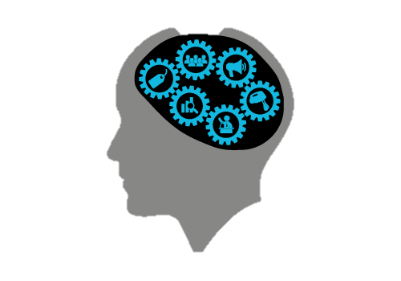 Required Resource: Hammond, Z. (2015). Culturally responsive teaching and the brain: Promoting authentic engagement and rigor among culturally and linguistically diverse students. Thousand Oaks, CA: Corwin.Additional Course Materials:Study guidesJournal (either paper or online)Menu for Success Options HandoutDescription:This course will assist educators in understanding the connections between neuroscience, learning, and culture. It also will describe easy-to-implement strategies to help push dependent learners become independent learners. Additionally, the educator will examine and reflect on his/her implicit and explicit beliefs, values, and philosophies. Completing this course will help educators use brain-based research to create or enhance a culturally responsive learning environment for all learners.Objectives:Upon completion of this course, participants will:Understand the basic neuroscience of learning and culture;Explain connections between learning and culture;Describe how to build learning partnerships with learners;Examine and question current cultural philosophies, strategies, and practices;Develop resources to implement into the culturally responsive learning environment.Course Activities and Requirements:All course activities are located and submitted on Moodle. If you have not already received a link to the Moodle course, please contact the course instructor.Reflection questions written or typed—just select a couple from the end of each chapter (do not need to be submitted but are used in lieu of the discourse that would occur in a face-to-face book study)Study guidesWritten assignments—Select two Menu for Success Options to submit by the end of the courseThe book study course evaluationEvaluation Plan: Satisfactory/UnsatisfactoryA check mark indicates meeting the outcome. No check will be given if participant does not make a good-faith attempt to meet the outcome.❏ Completed one Menu for Success written assignment❏ Completed a second Menu for Success written assignment❏ Completed book study guides❏ Completed course evaluationIndependent Study Course outline:TopicAgendaTimePart 1aBuilding Awareness and KnowledgeRead: Introduction (pp. 1–9)Chapter 1 (pp. 12–20)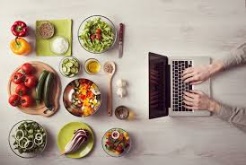 Chapter 2 (pp. 21–35)Complete:Chapters 1 & 2 reflection questionsSubmit chapters 1 & 2 study guideAnalyze the Menu for Success Options written assignment choices (you will select two options)3 hoursPart 1bBuilding Awareness and Knowledge Cont.Read: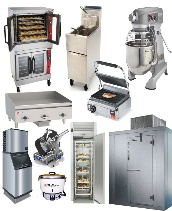 Chapter 3 (pp. 36–51)Chapter 4 (pp. 52–70) Complete:Chapters 3 & 4 reflection questionsSubmit chapters 3 & 4 study guideBegin selecting/developing two written assignments3 hoursPart 2Building Learning PartnershipsRead: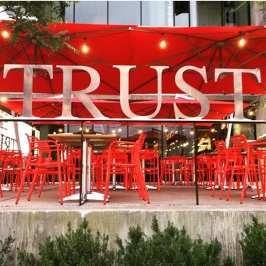 Chapter 5 (pp. 72–87)Chapter 6 (pp. 88–107)Chapter 7 (pp. 108–120)Complete:Chapters 5–7 reflection questionsSubmit chapters 5–7 study guideContinue with developing two written assignments3 hoursPart 3Building Intellective CapacityRead: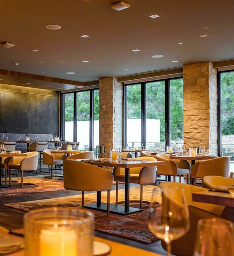 Chapter 8 (pp. 122–141)Chapter 9 (pp. 142–151)Epilogue (pp. 152–154)Complete:Chapters 8 & 9 reflection questionsSubmit chapters 8 & 9 study guideFinal touches on two written assignment3 hoursPrior to Semester DeadlineComplete and submit:Two written assignments from the Menu for Success OptionsCourse evaluation3 hours